إل‍حاقاً بال‍معلومات الواردة في الوثيقة 3، يسرني أن أحيل إلى ال‍مؤت‍مر، في ملحق هذه الوثيقة، ترشيح:السيد دوان كوانغ هوان (جمهورية فيتنام الاشتراكية)ل‍منصب عضو في لجنة لوائح الراديو.الدكتور ح‍مدون إ. توريه
الأمين العامالملحقات: 1الملحـق 1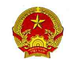 وزارة المعلومات والاتصالاتجمهورية فيتنام الاشتراكيةالمرجع:  1534/BTTT-HTQT	التاريخ: 24 ديسمبر 2013إلى:	الدكتور ح‍مدون توريه،	الأمين العام للات‍حاد الدولي للاتصالاتالموضوع: ترشيح لمنصب عضو في لجنة لوائح الراديو للفترة 2019-2015الدكتور حمدون توريه ال‍محترم،ت‍حية طيبة وبعد،إحالة إلى رسالتكم المتعلقة بمؤتمر المندوبين المفوضين المزمع عقده في بوسان (جمهورية كوريا) من 20 أكتوبر إلى 7 نوفمبر 2014 (الرسالة المعممة CL-165)، يشرفني أن أحيطكم علماً أن حكومة جمهورية فيتنام الاشتراكية قررت ترشيح السيد دوان كوانغ هوان لمنصب عضو في لجنة لوائح الراديو (RRB) ممثلاً عن منطقة آسيا وأوسترالاسيا (المنطقة E) في الانتخابات التي ستجري خلال مؤتمر المندوبين المفوضين في بوسان في 2014. ومرفق بالطي سيرته الذاتية.ويتمتع السيد دوان كوانغ هوان بخبرة واسعة وطويلة في مجال الاتصالات الراديوية، ومعارفه الواسعة ومساهماته الفعالة معترف بها في المجتمع الدولي لمهنيي الاتصالات الراديوية بما في ذلك الاتحاد الدولي للاتصالات وجماعة آسيا والمحيط الهادئ للاتصالات ورابطة أمم جنوب شرق آسيا.وإنني على يقين من أن السيد دوان كوانغ هوان سيقدم مساهمة إيجابية ومثمرة لأعمال لجنة لوائح الراديو بفضل خبرته وخلفيته.وتفضلوا بقبول فائق التقدير والاحترام.نغويين تان هانغنائب الوزيرالسيرة الذاتيةللسيد دوان كوانغ هوانالمنصبالمدير العام لهيئة إدارة الترددات الراديوية، وزارة المعلومات والاتصالات في جمهورية فيتنام الاشتراكيةعضو دائم في اللجنة الوطنية للترددات الراديويةالمؤهلات التعليمية2006	ماجستير في الإلكترونيات والاتصالات، جامعة هانوي للتكنولوجيا2009	بكالوريوس في السياسة، الأكاديمية الوطنية للسياسة والإدارة العامة1980 	مهندس في الاتصالات الراديوية، جامعة هانوي للتكنولوجيا2002	دورة في الاتصالات الفضائية في اليابان2001	دورة في مراقبة وقياس الطيف الراديوي، وإدارة طيف الترددات الراديوية وإدارة الطيف في القطاع المدني في معهد الولايات المتحدة للتدريب في مجال الاتصالات، الولايات المتحدة الأمريكية2000	دورة في إدارة برامج الاتصالات الفضائية في فرنسا1998	دورة في العمليات التقنية وتخصيص الترددات في أستراليا1995	دورة في إدارة الترددات في اليابانالخبرة المهنيةالسيد دوان كوانغ هوان هو أحد أبرز الخبراء في مجال إدارة الطيف الراديوي. وقد اضطلع السيد هوان بدور رئيسي في تنمية أنظمة الاتصالات الراديوية بشكل قوي في فيتنام. وبفضل معرفته وخبرته واسعة النطاق في مجال إدارة الطيف، فإنه يتمتع بالقدرة على وضع الاستراتيجيات طويلة الأجل وحل المسائل المعقدة في مجال إدارة الطيف والمدار الساتلي. وقام بتسيير مشاريع هامة لتنظيم ووضع خارطة طريق لإدارة التردد الراديوي مستقبلاً في فيتنام، مثل لوائح الراديو والخطة الوطنية للطيف والخطة الوطنية للانتقال إلى نظام التلفزيون الرقمي وخطة إدارة الطيف فيما يخص النطاق العريض المتنقل.وقد كشف السيد هوان عن معرفة واسعة بالإطار التنظيمي للاتصالات الراديوية في الاتحاد وتطبيق أحكام لوائح الراديو للاتحاد. وقد قاد الفريق المعني بتنسيق الشبكات الساتلية لتنظيم مشاريع ساتلية ناجحة في فيتنام. وبصفته رئيس وفد فيتنام في اجتماع تنسيق الترددات عبر الحدود مع البلدان المجاورة، عمل السيد دوان كوانغ هوان بحماس لوضع الحلول التقنية اللازمة للتعايش بين شبكات الاتصالات الراديوية من أجل إنشاء بيئة تعاونية خالية من التداخل فيما يتعلق باستخدام الطيف مع البلدان المجاورة.وقد برهن عن خبراته الواسعة بأمور الاتصالات الراديوية من خلال العمل مع مختلف المنظمات والهيئات الدولية وهي الاتحاد الدولي للاتصالات ورابطة أمم جنوب شرق آسيا وجماعة آسيا والمحيط الهادئ للاتصالات والمنظمة الدولية للاتصالات الساتلية وإنترسبوتنيك وغيرها من المنابر الدولية. وقد قدّم السيد هوان الكثير من المساهمات والاقتراحات بهدف تعزيز كفاءة لوائح الراديو وإجراءات الاتحاد فضلاً عن المنظمات الدولية.التاريخ المهني2006 - حتى الآن	المدير العام لهيئة إدارة الترددات الراديوية في فيتنام (ARFM)	عضو دائم في اللجنة الوطنية للترددات الراديوية2006-1998	نائب مدير هيئة إدارة الترددات الراديوية في فيتنام1998-1997	مدير المركز الإقليمي للترددات الراديوية رقم 3، هيئة إدارة الترددات الراديوية1997-1995	نائب مدير المركز الإقليمي للترددات الراديوية رقم 3، هيئة إدارة الترددات الراديويةالأنشطة الدوليةشغل السيد هوان منصب نائب رئيس/رئيس مناوب لوفد فيتنام في المؤتمرات العالمية للاتصالات الراديوية (WRC) وجمعيات الاتصالات الراديوية للأعوام 2003 و2007 و2012. وخُوّل أيضاً التوقيع على الوثائق الختامية بالنيابة عن وفد فيتنام. وخلال هذه الأحداث، اضطلع السيد دوان كوانغ هوان بقيادة وفد فيتنام باقتراح العديد من المساهمات التي تعالج بنود جداول الأعمال المتعلقة بالاستخدام الفعال للترددات الراديوية. وأدت العديد من المساهمات إلى تغيير إيجابي في لوائح الراديو.وشارك بفعالية في العديد من الاجتماعات الدولية من خلال الاضطلاع بدور المتحدث أو المحاور الرئيسي أو نائب الرئيس منها: المائدة المستديرة للاتحاد لمنظمي الاتصالات في منطقة آسيا والمحيط الهادئ؛ ومنتدى التنمية الإقليمي للاتحاد لمنطقة آسيا والمحيط الهادئ (RDF-ASP)؛ وتليكوم العالمي للاتحاد لعام 2013 - المائدة المستديرة الوزارية بشأن العائد الرقمي في تايلاند، 2013؛ وهو أيضاً رئيس فريق العمل الفرعي التابع لرابطة أمم جنوب شرق آسيا المعني بإدارة الطيف والرئيس المشارك لمنتدى سياسات الطيف لرابطة أمم جنوب شرق آسيا.وبصفته المدير العام لهيئة إدارة الترددات الراديوية في فيتنام، ساهم السيد هوان في استضافة هيئة AFRM بنجاح للعديد من الاجتماعات الدولية لقطاع الاتصالات الراديوية وجماعة آسيا والمحيط الهادئ للاتصالات ورابطة أمم جنوب شرق آسيا والاجتماعات الإقليمية للاتحاد.المشاركة والمساهمة في الأنشطة الدولية:-	رئيس/رئيس مناوب لوفد فيتنام في جمعية الاتصالات الراديوية (RA) لعامي 2003 و2012.-	نائب رئيس/رئيس مناوب لوفد فيتنام في المؤتمرات العالمية للاتصالات الراديوية (WRC) للأعوام 2003 و2007 و2012.-	رئيس وفد فيتنام، الاجتماعات التحضيرية للمؤتمرات العالمية للاتصالات الراديوية للأعوام 2007 و2012 و2015.-	عضو في الوفد إلى مؤتمر المندوبين المفوضين للاتحاد لعام 2006 (PP-06) في تركيا.-	رئيس وفد فيتنام، اجتماعات الفريق الاستشاري للاتصالات الراديوية.-	رئيس وفد فيتنام، الاجتماع السابع والعشرون للأطراف (AP-27) - المنظمة الدولية للاتصالات الساتلية (ITSO) بالولايات المتحدة الأمريكية في 2002.-	رئيس مناوب معتمد حسب الأصول لوفد فيتنام، الاجتماع الخامس والعشرون للأطراف للمنظمة الدولية للاتصالات الساتلية بالولايات المتحدة في 2000.-	رئيس وفد فيتنام الذي حضر اجتماعات الفريق التحضيري للمؤتمر التابع لجماعة آسيا والمحيط الهادئ للاتصالات والفريق المعني بالاتصالات اللاسلكية التابع لجماعة آسيا والمحيط الهادئ للاتصالات استعداداً للمؤتمرات العالمية للاتصالات الراديوية.-	نائب رئيس وفد فيتنام إلى الدورة التاسعة والثلاثين لمجلس إنترسبوتنيك والدورة الثالثة عشرة للجنة العمليات التابعة لإنترسبوتنيك في روسيا، 2011.-	اجتماعات وزراء الاتصالات وتكنولوجيا المعلومات (TELMIN) لرابطة أمم جنوب شرق آسيا وكبار الموظفين التقنيين لتكنولوجيا المعلومات والاتصالات (TELSOM).-	رئيس فريق العمل الفرعي التابع لرابطة أمم جنوب شرق آسيا المعني بإدارة الطيف.-	الرئيس المشارك لمنتدى سياسة الطيف المشترك بين أمم جنوب شرق آسيا والاتحاد الأوروبي.-	رئيس الفريق المعني بالتنسيق الساتلي لفيتنام بشأن المشاريع الساتلية الفيتنامية.-	رئيس وفد فيتنام الذي يحضر الاجتماع السنوي الثنائي لتنسيق الترددات عبر الحدود مع البلدان المجاورة.الجوائز-	مُنح ميدالية من رئيس الدولة في 2003 و2010 وشهادات تقديرية من رئيس الوزراء في 2000 و2008 و2009 لإنجازاته التي ساهمت في التنمية الاجتماعية والاقتصادية في فيتنام.-	جائزة كبير موظفي المعلومات في منطقة جنوب شرق آسيا في 2011 لفريق البيانات الدولية.خلاصةالسيد هوان خبير من الخبراء المؤهلين تأهيلاً عالياً وذوي الخبرة العملية في إدارة الطيف. وقد شارك وساهم بفعالية في العديد من المؤتمرات العالمية والإقليمية للاتصالات الراديوية. وقد أثبتت مساهماته القدرة على تطبيق أحكام لوائح الراديو وإجراءات الاتحاد لتسوية المسائل الثنائية/متعددة الأطراف. وتحظى توصياته ونصائحه بترحيب وتقدير كبيرين على الدوام في الأحداث الدولية والإقليمية ذات الصلة. وقد أثبتت خلفيته المهنية وخاصة خبرته في المسائل الدولية ما يتمتع به من مؤهلات ليكون عضواً في لجنة لوائح الراديو. وفي حال أصبح السيد دوان كوانغ هوان عضواً في لجنة لوائح الراديو سيتاح له مزيد من الفرص للمساهمة في تطوير الاتحاد وجلب الفوائد للدول الأعضاء.__________مؤت‍مر ال‍مندوبين ال‍مفوضين (PP-14)
بوسان، 20 أكتوبر - 7 نوفمبر 2014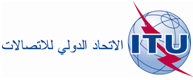 ال‍جلسة العامةالوثيقة 21-A6 يناير 2014الأصل: بالإنكليزيةمذكرة من الأمين العاممذكرة من الأمين العامترشيح لمنصب عضو في لجنة لوائح الراديوترشيح لمنصب عضو في لجنة لوائح الراديومعلومات شخصيةالاسم بالكامل	: دوان كوانغ هوان (السيد)تاريخ الميلاد	: 12 يوليو 1958مكان الميلاد	: ها تين - فيتنامالجنسية	: فيتناميالحالة الاجتماعية	: متزوج ولديه ابنه وابناللغات	: الفيتنامية والإنكليزيةالعنوان الرسمي	: 115 Tran Duy Hung, Cau Giay		Ha Noi - 10000, Viet Namالهاتف	:  +84-4-35564922الفاكس	:  +84-4-35564930البريد الإلكتروني	: dqhoan@rfd.gov.vn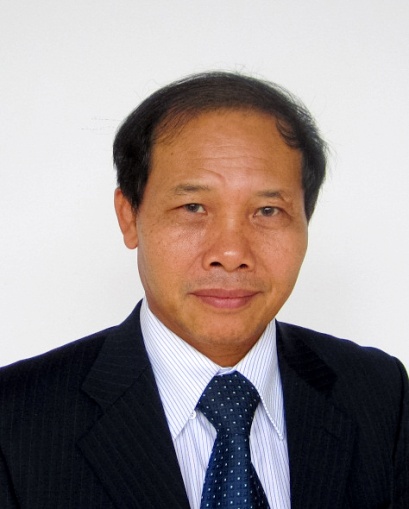 معلومات شخصيةالاسم بالكامل	: دوان كوانغ هوان (السيد)تاريخ الميلاد	: 12 يوليو 1958مكان الميلاد	: ها تين - فيتنامالجنسية	: فيتناميالحالة الاجتماعية	: متزوج ولديه ابنه وابناللغات	: الفيتنامية والإنكليزيةالعنوان الرسمي	: 115 Tran Duy Hung, Cau Giay		Ha Noi - 10000, Viet Namالهاتف	:  +84-4-35564922الفاكس	:  +84-4-35564930البريد الإلكتروني	: dqhoan@rfd.gov.vn